                                                    Summer Student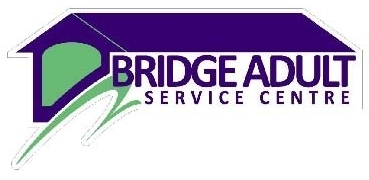            Bridge Adult Service Centre          Amherst N.S.The Bridge Adult Service Centre is a non-profit organization that provides training, skills development and vocational services for adults with intellectual disabilities. Services such as Bargains at the Bridge (thrift store), the Bridge Laundry service and assembly line contract work, provide meaningful work and enhances the skills of our clients. These revenue generating programs aim to enhance the lives of our clients and promote inclusion.Job Description:  Student will work mainly with clients in the Contract Department.Working one on one or in small groups with clients.Sorting donationsCompleting contract workRecreational outings in the communityHelp organize a Fashion Show Fundraiser to be held at the end of summer.Daily supervision, training and mentoring is provided by the fully trained, experienced, permanent, full time staff. Staff will meet individually with student once a week to discuss how they are doing.Requirements and Qualifications:Must be attending and returning to school.Completed first year of post-secondary education.Provide supporting documents that they are returning to school.Wage:  $13.85/hour and it is 35 hours a week for 12 weeksHow to Apply: Email b.workshop@ns.sympatico.ca     Closing Date: June 5th, 2019We thank all candidates for their interest, however, only those selected for an interview will be contacted.